«День народного единства» в Кочерикова.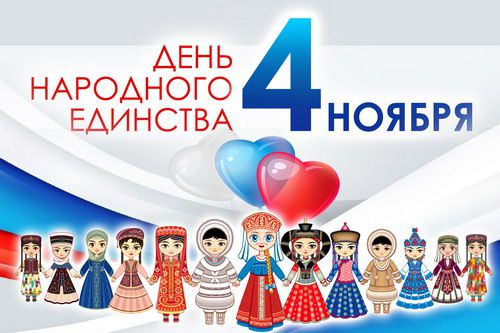 4 ноября 2018 года в Клубе деревни Кочерикова состоялось мероприятие, посвященное государственному празднику «Дню народного единства». Специалистом Клуба была подготовлена тематическая программа «Россия как мама родная – одна».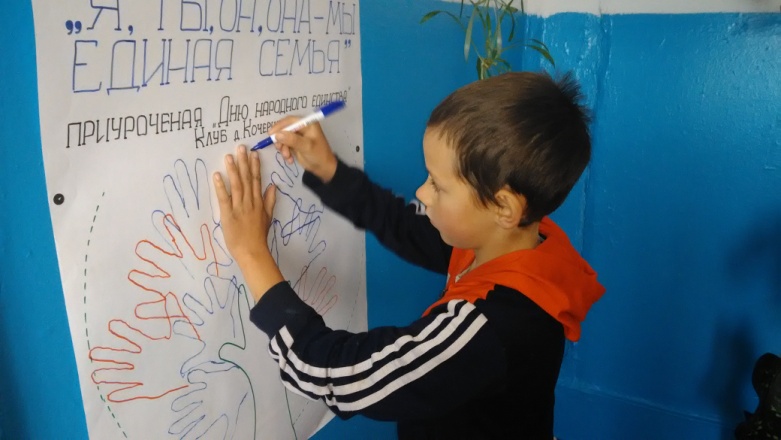 Перед началом мероприятия все присутствующие приняли участие в  акции «Я ты, он. Она -  мы единая семья»,   на которой   каждый   обвел свою ладошку на плакате как часть  общего дерева под красивым названием «Дружба».Далее,  Ведущая программы пригласила  всех    отправиться в   интересное путешествие по нашей необъятной и удивительно красивой стране, по нашей родной и любимой Родине - России! Вспомнить ее быт и культуру, обычаи и  традиции населяющий нашу страну людей, побывать в прошлом, и возможно открыть  для себя, что - то новое и интересное.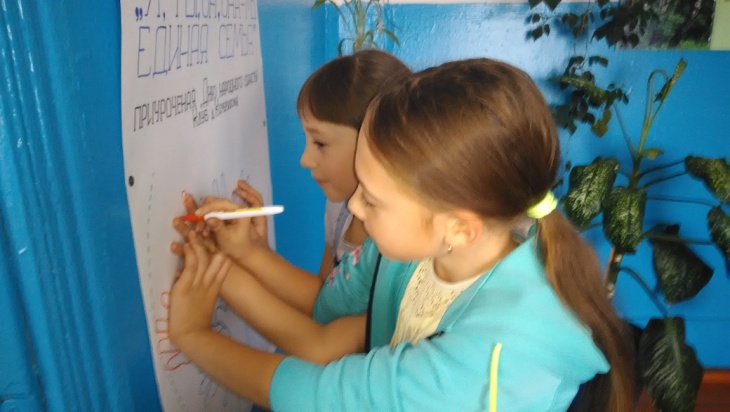 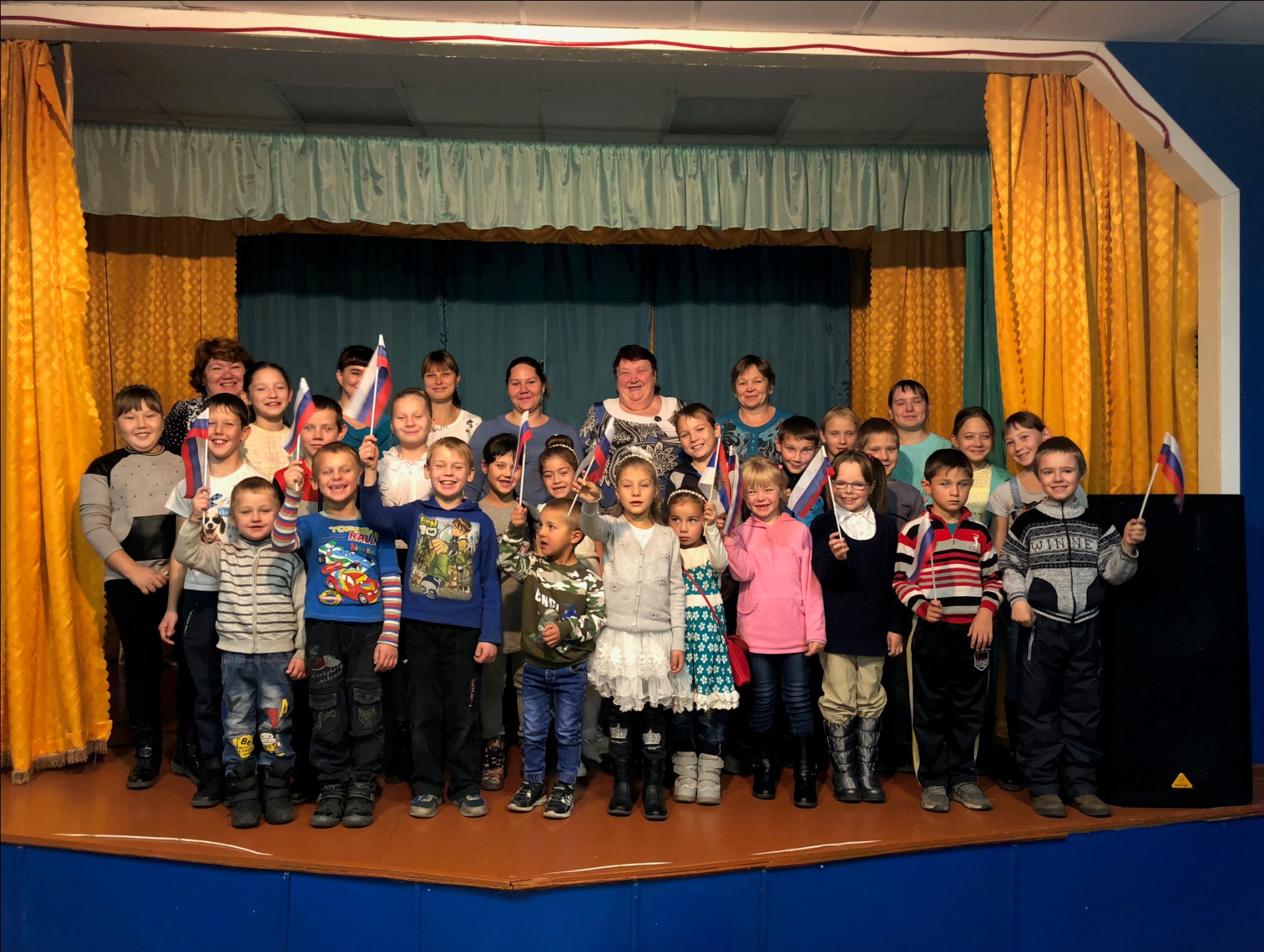 Елена ПиндичукСпециалист Клуба деревни Кочерикова 